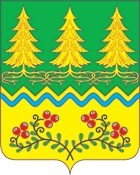 О внесении изменений в постановлениеАдминистрации сельское поселение Сергиноот 03.05.2012 №74	В соответствии с постановлением Губернатора Ханты – Мансийского автономного округа – Югры от 25.04.2005 № 52 «Об оплате труда и социальной защищенности лиц, замещающих должности, не отнесенные к должностям гражданской службы, и осуществляющих техническое обеспечение деятельности государственных органов Ханты – Мансийского автономного округа - Югры», с целью упорядочивания оплаты труда  работников, осуществляющих техническое обеспечение деятельности администрации  сельского поселения Сергино:1. Внести в постановление Администрации сельское поселение Сергино  от 03.05.2012 № 74 «Об оплате труда и социальной защищённости работников, осуществляющих техническое обеспечение деятельности администрации сельского поселения Сергино»  (далее - постановление) следующие изменения:1.1. В  разделе 2 Приложения № 2 к постановлению:1.1.2. в пункте 2.2. слова «100 процентов»  заменить словами «115 процентов»;1.1.3. в пункте 2.6. слова «100 процентов» заменить словами «115 процентов»;1.2. В  разделе 3 Приложения № 2 к постановлению пункт 3.7. изложить в следующей редакции: «3.7. Поощрение по результатам работы за 3 месяца (I, II, III, IV квартал), 12 месяцев (календарный год) выплачивается работникам, проработавшим неполный  квартал, календарный год по следующим причинам:	а) вновь принятым на должность;   б) в связи с уходом в отпуск по уходу за ребенком;	в) уволенным в связи с призывом на военную службу;   г) расторжением трудового договора в связи с выходом на пенсию;  д) в случае расторжения трудового договора в связи с избранием на выборную должность;   е) в иных случаях увольнения по уважительным причинам (ликвидация органа местного самоуправления, сокращение численности или штата работников, увольнение по состоянию здоровья в соответствии с медицинским заключением, прекращением трудового договора в связи со смертью).Денежное поощрение по результатам работы за квартал, год
в отношении работника, уволенного в связи со смертью, выплачивается семье умершего (погибшего) работника на основании распоряжения Администрации сельское поселение. Основанием для подготовки распоряжения является письменное заявление члена семьи умершего (погибшего) работника с приложением копии свидетельства о смерти работника, копии документов, подтверждающих родственные отношения с умершим работником,  и банковских реквизитов.»;1.3. Раздел 4 Приложения №2 к постановлению дополнить пунктом 4.3. следующего содержания:«4.3. Основаниями для выплаты премий за выполнение особо важных и сложных заданий является выполнение отдельных особо важных и сложных заданий (разработка программ, методик, проектов муниципальных правовых актов и других заданий, имеющих особую сложность и важное значение для улучшения социально-экономического положения в поселении, определенной отрасли, сферы деятельности).».2. Настоящее постановление обнародовать в установленном порядке и разместить на официальном сайте органов местного самоуправления сельского поселения Сергино в сети Интернет. 3. Настоящее постановление вступает в силу момента обнародования и распространяется на правоотношения, возникшие с 01 апреля 2015 года.	4. Контроль  за  выполнением  постановления возложить на заведующего финансово-экономическим отделом Администрации сельское поселение Сергино.Глава сельского поселения Сергино                                                О.В. ГребенниковСОГЛАСОВАНОЗаместитель главы поселения по социальным вопросам                       Н.В.ПоходаЗаведующий финансово-экономическим отделом                                  С.Т.ДейнерГлавный специалист по юридическим вопросам                                    Н.Е.НекрыловаАДМИНИСТРАЦИЯСЕЛЬСКОЕ ПОСЕЛЕНИЕ СЕРГИНООктябрьский районХанты – Мансийский автономный округ – ЮграПОСТАНОВЛЕНИЕ АДМИНИСТРАЦИЯСЕЛЬСКОЕ ПОСЕЛЕНИЕ СЕРГИНООктябрьский районХанты – Мансийский автономный округ – ЮграПОСТАНОВЛЕНИЕ АДМИНИСТРАЦИЯСЕЛЬСКОЕ ПОСЕЛЕНИЕ СЕРГИНООктябрьский районХанты – Мансийский автономный округ – ЮграПОСТАНОВЛЕНИЕ АДМИНИСТРАЦИЯСЕЛЬСКОЕ ПОСЕЛЕНИЕ СЕРГИНООктябрьский районХанты – Мансийский автономный округ – ЮграПОСТАНОВЛЕНИЕ АДМИНИСТРАЦИЯСЕЛЬСКОЕ ПОСЕЛЕНИЕ СЕРГИНООктябрьский районХанты – Мансийский автономный округ – ЮграПОСТАНОВЛЕНИЕ АДМИНИСТРАЦИЯСЕЛЬСКОЕ ПОСЕЛЕНИЕ СЕРГИНООктябрьский районХанты – Мансийский автономный округ – ЮграПОСТАНОВЛЕНИЕ АДМИНИСТРАЦИЯСЕЛЬСКОЕ ПОСЕЛЕНИЕ СЕРГИНООктябрьский районХанты – Мансийский автономный округ – ЮграПОСТАНОВЛЕНИЕ АДМИНИСТРАЦИЯСЕЛЬСКОЕ ПОСЕЛЕНИЕ СЕРГИНООктябрьский районХанты – Мансийский автономный округ – ЮграПОСТАНОВЛЕНИЕ АДМИНИСТРАЦИЯСЕЛЬСКОЕ ПОСЕЛЕНИЕ СЕРГИНООктябрьский районХанты – Мансийский автономный округ – ЮграПОСТАНОВЛЕНИЕ АДМИНИСТРАЦИЯСЕЛЬСКОЕ ПОСЕЛЕНИЕ СЕРГИНООктябрьский районХанты – Мансийский автономный округ – ЮграПОСТАНОВЛЕНИЕ а1   2200 15гг.№№п. Сергиноп. Сергиноп. Сергиноп. Сергиноп. Сергиноп. Сергиноп. Сергиноп. Сергиноп. Сергиноп. Сергино